January 2021Subject - Parents Evening - Online Appointment BookingDear Parent/ CarerI would like to invite you to attend our Year 8 ‘Virtual’ Subject Consultation Evening on Monday 25 and Tuesday 26 January 2021. You will have the opportunity to meet online with your child’s teachers and discuss how they are progressing. You will also be able to discuss the details of the Autumn Term Report and to seek information and advice concerning GCSE option choices. This is the first of three reports that the school will provide during the academic year to help you monitor your child’s achievement and progress.The school uses an intuitive and easy to use online appointment booking system. This allows you to choose your own appointment times with teachers and you will receive an email confirming your appointments. Appointments can be made from now and will close on Monday 25 January at 12pm. Should you wish to make any changes after this date please contact the school office. Please visit the school website (https://www.selwood.somerset.sch.uk/) for instructions on how to a.) make an appointment and b.) how to join a video call with your child’s subject teacher. If you are unable to talk via video at this time and would like to speak with any of your child’s subject teachers, please contact the school via email - selwoodacademy@educ.somerset.gov.ukTo book your appointments please visit https://selwoodacademy.parentseveningsystem.co.uk. Yours sincerely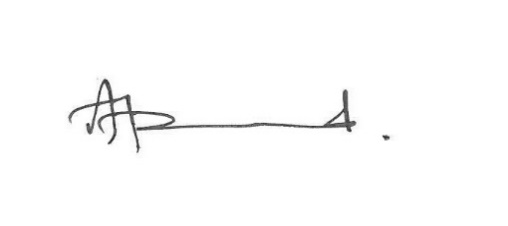 Adam BroadDeputy Headteacher 